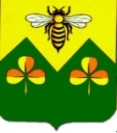 АДМИНИСТРАЦИЯСАНДОВСКОГО  РАЙОНАТверская областьП О С Т А Н О В Л Е Н И Е              12.05.2020                                           п.Сандово                                              № 118	                                     Об утверждении норматива стоимости одного квадратного метра общей площади жилого помещения для расчёта социальной выплаты на приобретение (строительство)жилья молодым семьям на 2021-2022 годы     В целях реализации муниципальной программы Сандовского района Тверской области «Обеспечение жильём молодых семей в Сандовском районе Тверской области»  на 2018-2023 годы», утверждённой постановлением администрации Сандовского района  Тверской области от 29.12.2017 года № 271 (с внесением изменений от 27.12.2019 г. № 261), администрация Сандовского района  ПОСТАНОВЛЯЕТ:        1.Утвердить норматив стоимости одного квадратного метра общей площади жилого помещения по Сандовскому району в 2021-2022 годах для расчёта социальной выплаты, предоставляемой молодым семьям-участникам государственной программы Российской Федерации «Обеспечение доступным и комфортным жильём и коммунальными услугами граждан Российской Федерации», утверждённой постановлением Правительства Российской Федерации от 30 декабря 2017 года № 1710, подпрограммы «Содействие в решении социально-экономических проблем молодых семей и формирование ценностей семейной культуры в молодёжной среде» государственной программы Тверской области «Молодёжь Верхневолжья» на 2017-2022 годы», утвержденной постановлением Правительства Тверской области от 12.12.2016 года № 396-пп, в размере 11300 (одиннадцать тысяч триста ) рублей.      2. Постановление администрации Сандовского района Тверской области от 24.05. 2019 года № 116 признать утратившим силу.     3.Контроль за исполнением настоящего постановления возложить на первого заместителя  Главы  администрации  Сандовского района Г. Ю. Носкову.        4. Настоящее постановление  вступает  в силу  со дня  его  подписания и подлежит   размещению на официальном сайте администрации Сандовского района в информационно - телекоммуникационной  сети  «Интернет».      Глава  Сандовского района                                         О. Н. Грязнов